СПИСЪКс промяна на график на временен пункт за раздаване на продукти в гр. Нови Пазар, област Шумен (промяната е отразена с  червен цвят) 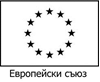 №по редВременни пунктове/населено място/Адрес на пунктоветеПериод на раздаване/начална и крайна дата на раздаване/ШуменШуменШуменШумен1Шумен – градГр. Шумен, ул. „Тодор Икономов“ № 302.11.2020 г. – 30.11.2020 г.2Шумен - селасело Кочово, Плодохранилище 19.10.2020 г. – 30.11.2020 г.3Никола Козлево с. Никола Козлево, пл. „23 септември” №5 08.10.2020 г. – 30.10.2020 г.4Каспичангр. Каспичан, ул. „Македония”, Кооперативен пазар08.10.2020 г. – 30.10.2020 г.5Нови Пазаргр. Нови Пазар, ул. „Плиска” №2106.10.2020 г. – 30.10.2020 г.  иот 23.11.2020 г.  до  24.11.2020 г.6Хитринос. Хитрино, ул. „Ален Мак” № 205.10.2020 г. – 30.10.2020 г.7Венецс. Венец, ул. „Кирил и Методий” № 24 (закрит пазар)07.10.2020 г. – 30.10.2020 г.8Каолиновогр. Каолиново, ул. „Александър Батенберг”,  БКС08.10.2020 г. – 30.10.2020 г.9Смядовогр. Смядово, ул. „Йордан Овчаров” № 109.10.2020 г. – 30.10.2020 г.10Велики Преславгр. Велики Преслав, ул. „Ахелой” № 409.10.2020 г. – 30.10.2020 г.11Върбицагр. Върбица, ул. „Септемврийско въстание” № 5305.10.2020 г. – 30.10.2020 г.